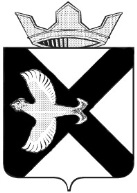 ДУМА МУНИЦИПАЛЬНОГООБРАЗОВАНИЯ ПОСЕЛОК БОРОВСКИЙРЕШЕНИЕ26 января 2021 г.                                                                                        № 61рп. БоровскийТюменского муниципального районаВ соответствии со статьями 14, 50 Жилищного кодекса Российской Федерации, Законом Тюменской области от 07.10.1999 N 137 "О порядке учета граждан, нуждающихся в жилых помещениях, предоставляемых им по договору социального найма, и предоставления жилых помещений в Тюменской области", руководствуясь Уставом муниципального  образования поселок Боровский, Дума муниципального образования поселок БоровскийРЕШИЛА:1. Внести в решение Боровской поселковой Думы от 27.03.2019 г. № 572 «Об установлении учетной нормы площади жилого помещения, размера дохода и стоимости имущества в целях признания граждан малоимущими, нормы предоставления площади помещения по договору социального найма на территории муниципального образования поселок Боровский» следующее изменение:пункт 2.2 решения изложить в следующей редакции:«2.2. Размер стоимости имущества, находящегося в собственности гражданина и членов его семьи и подлежащего налогообложению, определяется из расчета 100000 рублей на одного члена семьи». 2. Обнародовать настоящее решение посредством размещения на информационных стендах в местах, установленных администрацией муниципального образования поселок Боровский и разместить его на официальном сайте администрации муниципального образования поселок Боровский в информационно-коммуникационной сети интернет.3.  Настоящее решение вступает в силу после его обнародования.4. Контроль за исполнением настоящего решения возложить на на постоянную комиссию Думы муниципального образования поселок Боровский по экономическому развитию, бюджету, финансам, налогам, местному самоуправлению и правотворчеству.О внесении изменений в Решение Боровской поселковой Думы от 27.03.2019 № 572 «Об установлении учетной нормы площади жилого помещения, размера дохода и стоимости имущества в целях признания граждан малоимущими, нормы предоставления площади помещения по договору социального найма на территории муниципального образования поселок Боровский»  Глава муниципального образованияС.В. СычеваПредседатель Думы В.Н.Самохвалов